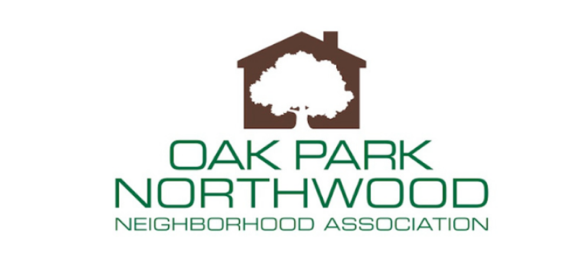 Board Meeting MinutesTuesday, August 15, 2023, at 6 p.m.Minutes taken by Gina EisenbergAttendance: Dave Sanchez, absentPresident Gina Eisenberg started the meeting at 6:02 p.m. The minutes from the July 18, 2023, board meeting with reviewed and approved.Treasurer Lori Tips announced during her report that the current balance is $6,151.13. Gina Eisenberg told the board she was still waiting approval of the CCPF application for Fourth of July parade expenses.During the President’s report, Gina gave an update to talks with the Bentley’s bar regarding noise and its noise mitigation efforts.  Kellie Grengs suggested an idea that works well in New Orleans. The city of NOLA asks businesses, like bars to sign Good Neighbor agreements. Gina will send that suggested to COSA City Councilman Marc Whyte.The City of San Antonio has reached out to St. Andrew’s UMC for a code compliance violation. The Church painting parking space slots on Robinhood and Chevy Chase without city of San Antonio approval.The Zoning Commissioner unanimously approved the zoning request of 1614 W. Terra Alta. It will move to the City Council for final approval.Teena Larsen will coordinate judging of the OPNNA 2023 Halloween Yard Decorating Contest.An eBlast and social media posts will announce the contest. Decorations must be up by Monday, October 23, 2023. Judging will take place October 24-27, 2023, with winners announced on Saturday, October 28, 2023. Besides neighborhood bragging rights, prizes include: First place $50 HEB gift card, second place $30 HEB gift card, and Third place is a $20 gift card.The meeting was adjourned at 6:49 p.m.